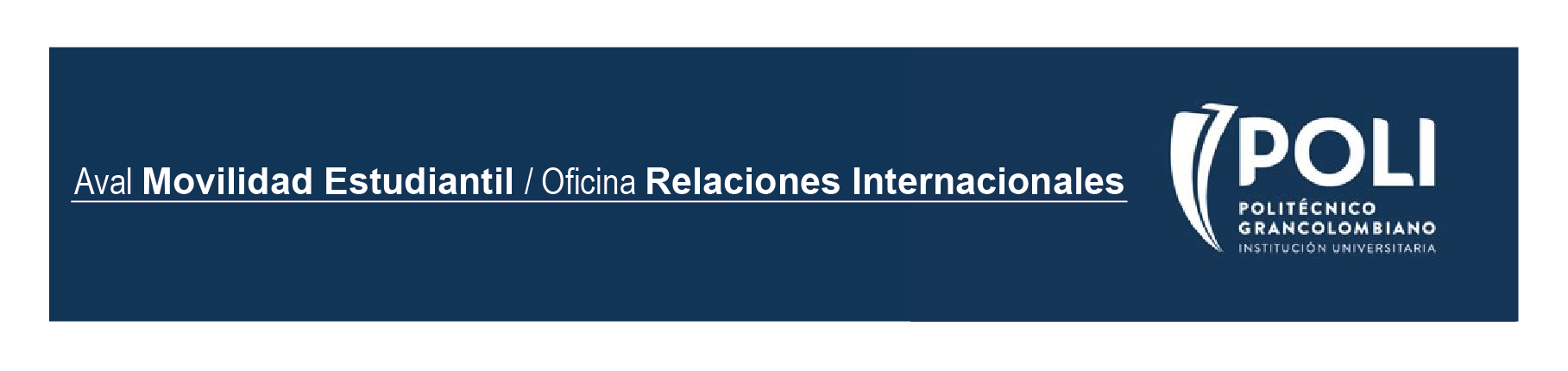 Apreciado alumno próximo a Movilidad:Con el fin de facilitar el aval académico de su Facultad, favor diligenciar y luego imprimir la siguiente tabla. Recuerde que el Decano o Director de departamento académico autorizado deberá firmar esta aprobación.MISIÓN ACADÉMICA LIMA NOMBRE Y APELLIDOS:	 	NOMBRE Y APELLIDOS:	 	CÉDULA:	 	CÉDULA:	 	CÓDIGO:	 	CÓDIGO:	 	CORREO ELECTRÓNICO:CORREO ELECTRÓNICO:FACULTAD:PROGRAMA ACADÉMICO:TECNOLOGÍA PROFESIONAL JUDICIALUNIVERSIDAD DE DESTINO:INNOVACIÓN EDUCATIVA Y TENDENCIAS PEDAGÓGICASPERIODO ACADÉMICO: 	 2018-2	CÓDIGO MATERIAMATERIAS A HOMOLOGAR POLIDIPLOMADO A CURSAR EN ISEP (COMPONENTE PRSENCIAL Y VIRTUAL)Vo.NOTATÉCNICAS PARA EL APRENDIZAJE AUTÓNOMO Y HERRAMIENTAS PARA LA PRODUCTIVIDADMISIÓN LIMA:INNOVACIÓN EDUCATIVA Y TENDENCIAS PEDAGÓGICASAUTORIZACIÓN FACULTADAUTORIZACIÓN ESTUDIANTE___________________________________NOMBRE Y APELLIDONOMBRE Y APELLIDOFIRMA DECANO / DIRECTOR DE PROGRAMAFIRMA ESTUDIANTE